С целью отбора общественных территорий Ангарского городского округа, подлежащих в первоочередном порядке благоустройству, в соответствии с Федеральным законом от 06.10.2003 года № 131-ФЗ «Об общих принципах организации местного самоуправления в Российской Федерации», Уставом Ангарского городского округа, Дума Ангарского городского округа,РЕШИЛА:Внести в решение Думы Ангарского городского округа от 31.01.2018 года № 360-46/01рД «Об утверждении порядка организации и проведения открытого голосования по отбору общественных территорий Ангарского городского округа, подлежащих в первоочередном порядке благоустройству в соответствии с муниципальной программой Ангарского городского округа «Формирование современной городской среды» на 2018-2022 годы» (в редакции решений Думы Ангарского городского округа от 27.02.2018 года № 365-47/01рД, от 30.01.2019 года № 459-61/01рД), далее – решение, следующие изменения:В наименовании решения и в пункте 1 решения цифры «2022» заменить цифрами  «2024».В порядке организации и проведения открытого голосования по отбору общественных территорий Ангарского городского округа, подлежащих в первоочередном порядке благоустройству в соответствии с муниципальной программой Ангарского городского округа «Формирование современной городской среды» на 2018-2022 годы» (далее – Порядок): 1) в наименовании и по тексту Порядка цифры «2022» заменить цифрами  «2024»;2) в пункте 1.1 главы 1 Порядка слова «Ангарский городской округ» заменить словами «Ангарского городского округа»;3) пункт 2.2 главы 2 Порядка изложить в следующей редакции:«2.2. В постановлении администрации Ангарского городского округа о назначении голосования по отбору общественных территорий Ангарского городского округа  указывается следующая информация:1) дата и время проведения голосования;2) способ проведения голосования;3) места проведения голосования, с указанием адреса расположения территориальных счетных участков (далее – территориальный счетный участок);4) сведения об интернет-портале, определенном для проведения интернет-голосования (в случае проведения интернет-голосования); 5) перечень общественных территорий Ангарского городского округа, представленных на голосование;6) порядок определения победителя общественной территории Ангарского городского округа по итогам голосования; 7) иные сведения, необходимые для проведения голосования.»;4) пункт 3.1 главы 3 Порядка изложить в следующей редакции:«3.1. Дата, время и способ проведения голосования определяется постановлением администрации Ангарского городского округа о назначении  голосования по отбору общественных территорий Ангарского городского округа.В голосовании вправе принять участие граждане Российской Федерации, место жительства которых расположено на территории населенного пункта Ангарского городского округа, в котором осуществляется такое голосование, достигшие 14-летнего возраста на момент проведения голосования, имеющие паспорт гражданина Российской Федерации или иной документ, удостоверяющий в установленном порядке личность  в соответствии с требованиями законодательства Российской Федерации (далее – участник голосования).Голосование по отбору общественных территорий является рейтинговым и может проводится следующими способами:1) открытое рейтинговое голосование посредством заполнения участником голосования бюллетеня для голосования; 2) дистанционное рейтинговое голосование с использованием информационно-телекоммуникационной сети «Интернет».Участники голосования участвуют в голосовании лично. Каждый участник голосования имеет один голос.Открытое рейтинговое голосование посредством заполнения участником голосования бюллетеня для голосования проводится путем внесения участником голосования в бюллетень любого знака в квадрат, относящийся к общественной территории Ангарского городского округа, в пользу которой сделан выбор. Дистанционное рейтинговое голосование с использованием информационно-телекоммуникационной сети «Интернет» проводится путем выбора одной из предложенных территорий, размещенных на интернет-портале, определенном постановлением администрации Ангарского городского округа о назначении голосования по отбору общественных территорий Ангарского городского округа для проведения интернет-голосования (далее – интернет-портал).Участник голосования вправе отметить только 1 (одну) общественную территорию Ангарского городского округа из предложенных.»;5) пункт 3.2 главы 3 Порядка изложить в следующей редакции:«3.2. Голосование проводится на территориальных счетных участках и (или) на интернет-портале»;6) главу 3 Порядка дополнить пунктом 3.5 следующего содержания: «3.5. Регистрация (идентификация) участников на интернет-портале осуществляется с учетом возможностей электронного сервиса, определенного для проведения интернет-голосования, в том числе с использованием учетной записи в Единой системе идентификации и аутентификации (ЕСИА), либо посредством введения персональных данных участника голосования непосредственно на интернет-портале.»;7) абзац первый пункт 5.1 главы 5 Порядка изложить в следующей редакции:«5.1. Итоги голосования по отбору общественных территорий Ангарского городского округа устанавливаются общественной комиссией на основании итоговых протоколов территориальных счетных комиссий, а также результатов интернет-голосования, и оформляются итоговым протоколом общественной комиссии об итогах голосования по форме, утвержденной приложением № 3 к настоящему Порядку.»;8) в наименовании и по тексту приложений № 1 и № 2 к Порядку цифры «2022» заменить цифрами  «2024»;9) приложение № 3 к Порядку изложить в новой редакции согласно приложению № 1 к настоящему решению.2.	Настоящее решение вступает в силу после его официального опубликования (обнародования).3.	Опубликовать настоящее решение в газете «Ангарские ведомости».Председатель Думы	                              		                                             А.А. ГородскойМэр                        		                                                                                       С.А. ПетровПриложение № 1к решению Думы Ангарского городского округаот 29.01.2020  № 557-78/01рД«Приложение № 3к Порядку  организации и проведения открытого голосования по отбору общественных территорий Ангарского городского округа, подлежащих  в первоочередном  порядке благоустройству в соответствии с муниципальной программой Ангарского городского округа «Формирование современной городской среды» на 2018-2024 годыФормаитогового протокола общественной комиссии об итогах голосования по отбору общественных территорий Ангарского городского округаГолосование по проектам благоустройства общественных территорий «Ангарского городского округа», подлежащих в первоочередном порядке благоустройству в соответствии с муниципальной программой Ангарского городского округа «Формирование современной городской среды»  на 2018 - 2024 годы«___» _________ 20__ годаИТОГОВЫЙ ПРОТОКОЛОбщественной комиссииоб итогах голосования по отбору общественных территорий Ангарского городского округаОбщественная комиссия Ангарского городского округа1. Число граждан, внесенных в списки                                           голосования на момент окончанияголосования (заполняется на основании данных территориальных счетных комиссий)		________________________							(цифрами, прописью) 2. Число бюллетеней,                                                                    выданных территориальными счетнымикомиссиями гражданам в день голосования (заполняется на основании данных территориальных счетных комиссий)		________________________							(цифрами, прописью) 3. Число погашенных                                                                     бюллетеней (заполняется на основании данных территориальных счетных комиссий)		________________________							(цифрами, прописью) 4. Число бюллетеней,                                                                    содержащихся в ящиках дляголосования (заполняется на основании данных территориальных  счетных комиссий)		________________________							(цифрами, прописью) 5. Число недействительных                                                          бюллетеней (заполняется на основании данных территориальных  счетных комиссий)		________________________							(цифрами, прописью)6. Число действительных                                                             бюллетеней (заполняется на основании данных территориальных счетных комиссий)		________________________							(цифрами, прописью)7. Число граждан, проголосовавших с использованием информационно-телекоммуникационной сети «Интернет»(заполняется на основании результатов интернет-голосования)		                               ________________________							(цифрами, прописью)8. Наименование общественных территорий  Ангарского городского округа:Наименование общественной территории  _________________________________________(количество голосов цифрами/прописью)Наименование общественной территории  _________________________________________(количество голосов цифрами/прописью)Наименование общественной территории  _________________________________________(количество голосов цифрами/прописью)Председатель общественнойкомиссии                                                       ____________  _________________                                                                               (ФИО)                         (подпись)Секретарь общественной комиссии                                                        ____________  _________________                                                                                (ФИО)                        (подпись)Члены общественной комиссии:                                                                         ____________  _________________                                                                         ____________  _________________                                                                                                                                                                                                                  Протокол подписан «__» ____ 20__ года в ____ часов ____ минут.Председатель Думы	                              		                                             А.А. ГородскойМэр                        							   С.А. Петров».Председатель Думы	                              		                                             А.А. ГородскойМэр                        						                          С.А. Петров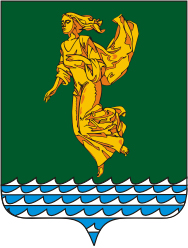 Иркутская областьДУМА Ангарского городского округа созыва 2015-2020 гг.РЕШЕНИЕот 29.01.2020                                                                                                        № 557-78/01рДО внесении изменений в решение Думы Ангарского городского округа от 31.01.2018 года № 360-46/01рД «Об утверждении порядка организации и проведения открытого голосования по отбору общественных территорий Ангарского городского округа, подлежащих  в первоочередном  порядке благоустройству в соответствии с муниципальной программой Ангарского городского округа «Формирование современной городской среды» на 2018-2022 годы» 